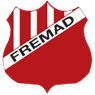 REFERAT – GENERALFORSAMLINGEN D. 25-01-2024 KL. 19.00Fremmødt: fra bestyrelsen:Kim H. Andersen, Roland Jepsen, Randi Truelsen, Karsten Svensen og Steen Ryborg.Fra klubben: 22 personerDagsorden til generalforsamlingen jf. vedtægter:Valg af dirigent og referentFormandens beretningKassernes beretning. Det reviderede regnskab for 2023Behandling af indkomne forslag:Bestyrelsen ønsker ændringsforslag af vedtægter: I § 6, stk. 8 fjernes, -Bestyrelsen er fritaget for kontingent-.                                                                                                                                  Valg til bestyrelsen:Valg af kasserer. Randi Truelsen er villig til genvalg. Valg af 3 bestyrelsesmedlemmer. Roland Jepsen er villig til genvalg, Mette Christiansen og Torben Nielsen stiller op til valg.Valg af 2 suppleanter for bestyrelsen. Hamza Sahin og Sebastian Nielsen er villige til genvalg. Valg af 2 revisorer. Valg af revisorsuppleant. Bestyrelsen konstituerer sig selv efter generalforsamlingen.                                                      6.    EventueltFormand Kim H. Andersen bød velkommenValg af dirigent og referent:Jørgen Jørgensen blev valgt som dirigent og Randi Truelsen som referent.Indkaldelse er varslet jævnfør reglerne i vedtægterne.Formand Kim H. Andersens årsberetningen 2023:Årsberetning 2023Året 2023 har igen været supergodt år for os i Sønderborg Fremad. Året har budt på mange ting og igen fremgang på medlemssiden.Ungdom:Igen et år med rigtige mange spillere på årgangene. Heldigvis med god hjælp fra mange forældre specielt nede ved de små og nye årgange.Vi er dækket ind fra U5 til U19 på drengesiden og fra U7 til U17 på pigesiden, dejligt.Seniorherrer:Året har budt på mange nye tiltag i senior afd. F.eks. har spillerne selv været ude at skaffe sponsorer og det er blevet mødt med positive øjne. Det har betydet, at der er kommet ca.35 nye sponsorer til klubben.I sæsonen har vi haft et S1, S4 og 2 S5 hold. På det sportslige gik det både op og ned. S1 var tæt på at rykke op i JS, men det glippede mod Broager. I efteråret havde vi desværre ikke heldet eller skarpheden med os, så vi spiller igen i S1 her til foråret. S4 og S5 holdene havde mange gode kampe med lidt blandende resultater.Træningsindsatsten er blevet bedre, hvor man til tider har været over 50 mand, flot.Fællesspisning har der været en stor opbakning til. Vores seniorudvalg har gjort en kæmpe indsats her for at få dette sat op. Sæsonen sluttede af med en afslutningsfest med 75 deltager, super godt.Sønderborg Q:Vores holdsamarbejde kører på seniordamesiden med et JS-hold og et S1 hold, og her til sommer kommer det nuværende U17 hold op til senior afdelingen.På ungdomssiden må vi desværre sige at her kan vi desværre ikke få til at fungere. Vi ønsker et holdsamarbejde, men det vil de anderledes i Dybbøl, hvor de søger mod nord og har i dag et holdsamarbejde med Vojens og Haderslev på u12-13og 14 i stedet for Sønderborg området.Med det skal jo ikke bremse os i, at vi gerne vil pigefodbolden i Sønderborg, for det vil vi. Året har også budt på at vi er blevet udnævnt af DBU til at varetage GET Movin projektet i Sønderborg Kommune. Her skal vi være hovedklubben, og skal sammen med andre klubber kommunen som Egen, Gråsten, BNS, Nordals og Lysabild bibeholde de nuværende pigespillere og få nye til. Et vildt spændene projekt hvor vi har Mette til at styre det med en god og sikker hånd.Med dette samarbejde tror vi på, at vi på den lange bane kan bibeholde vores damefodbold på et ok plan og måske en dag kommer højere op i rækkerne. Vi ser frem til et spændene projekt.DBU møde:Den 9. maj lagde klubben lokaler og anlæg til en underskrift for velfærdsalliance mellem DBU og Sønderborg Kommune. Tilstede var toppen af DBU var med Formand Jesper Møller, formand for DUB Jylland Bent Clausen, samt andre medarbejdere fra DBU. Fra Sønderborg kommune var Borgmester Erik Lauritsen, samt andre medarbejdere fra kommunen. Vi var glade og stolte af, at måtte lægge lokaler og anlæg til underskrift af velfærdsalliancen mellem Sønderborg kommune og DBU.  Klubben fik efter mødet stor ros for vores gæstfrihed og hele vores måde at håndtere dagen på af både DBU og kommunen.Økonomi.På det økonomiske plan, er vi stadig godt kørende, vi har en god indtægt og vi forsøger at styre det på bedste vis, det kan I se om lidt ved gennemgang at regnskabet for 23.Vi vil gerne investere i vores medlemmer. Det gør vi løbende. Måtte der være nogen som har en god ide, så kom gerne frem med den, så vil vi se på det, om hvad det kan lade sig gøre.Sponsorer:Vi har i dag over 70 sponsorer og flere støtter os med beløb. Vi har i 2023 modtaget beløb fra Fabrikant Mads Clausen Fonden, Hørup Genbrug, TO3 Støtteforening, BROEN og Kultur i Syd, hvilket vi er meget taknemmelige over. Generelt har vi stor opbakning i byen og omegnen.Fremtiden:Vi ønsker endnu flere hænder til at hjælpe til i klubben. I den forbindelse har vi haft et møde med en konsulent fra DBU, som vil hjælpe os med at få flere hjælpere i klubben. Til det har DBU nogle værktøjer som vi vil gøre brug af. Vi håber det bedste og så skal vi blive ved med at være den klub, hvor breddefodbolden er en stor prioritet.Sponsordag. Håber vi at kunne genskabe i år, fin opbakning i 2023 Fremaddag: Stort ønske at få denne dag op at stå, men en masse aktiviteter, fra sponsorer og konkurrencer på anlægget.Kunstbanen:Vi vil med den ny BS arbejde videre med kunstbanen og vil sætte en arbejdsgruppe ned og begynde med fondsøgning, sagen ligger i kommunen og de arbejder på hvilke områder der har mest brug for en ny banen.Til sidst, Stor tak for det gode samarbejde i klubben, med trænere, ledere, frivillige, sponsorer, Kultur I Syd, Sønderborg Kommune og ikke mindst til alle vores medlemmer og forældre for den opbakning vi får.Tak for ordet.Kim H. Andersen, formandDet bliver et spændene år vi går i møde, og med det, tak for ordet😊Regnskab:Kasserer: 		Randi Truelsen fremlægger regnskabet 2023: Regnskabstal:	Kontingent indtægter i 2023	kr.    483.860		Sønderborg. ordning 2022		kr.      81.908		Sponsorindtægter mm	kr.    623.671		I alt – 2023			kr. 1.189.439		Udgifter i alt - 2023		kr. 1.094.128		Overskud i klubben 2023	kr.     95.311Budget 2024: Kasserer: Randi fremlagde budgettet 2024 – med et forventet 0 kr. resultat Indkomne Forslag:Bestyrelsen ønsker at fjerne i vedtægterne § 6, stk. 8: ”Bestyrelsen er fritaget for kontingent”.Forslaget blev vedtaget.Valg til bestyrelsen: Kasserer: 			Randi Truelsen blev genvalgt 4 bestyrelsesmedlemmer:	Roland Jepsen blev genvalgt. Mette Christiansen, Torben Nielsen og Andreas Mosekjær blev nyvalgt.Suppleanter:			Hamza Sahin, Sebastian Nielsen blev genvalgtRevisorer:			Brian Stamp og Morten E. Jørgensen blev genvalgt. 	Revisorsuppleant:		Jørgen Jørgensen blev genvalgt  Bestyrelsen konstituerer sig efter generalforsamlingen.Mike Reinicker og Kamil udtræder af bestyrelsen – Klubben gav en gave, som tak for hjælpen. Fra klubben skal der lyde en stor tak til alle som har ydet en indsats for klubben.Eventuelt: Der var nogle spørgsmål angående muligheden for at få en kunststofbane. Deltagerne blev orienteret hvordan det går. P.t. afventer vi et byrådsmøde, hvor kommunen vil lave en prioriteringsrækkefølge om, hvor behovet for en kunststofbane er størst. Her mener vi i bestyrelsen af vi bør blive meget højt prioriteret ud fra medlemstal og manglen på plads til alle vore medlemmer. Afslutning:Til sidst tak for god ro og orden og vi håber på flere hænder til at hjælpe med klubbens aktiviteter.Vi ser frem til, at alle i Sønderborg Fremad får et godt 2024. Mvh. Bestyrelsen